BWZ e.V.Berliner Wellensittich-Züchter(DSV-Ortsgruppe Berlin)Wellensittiche im Nestgefieder2013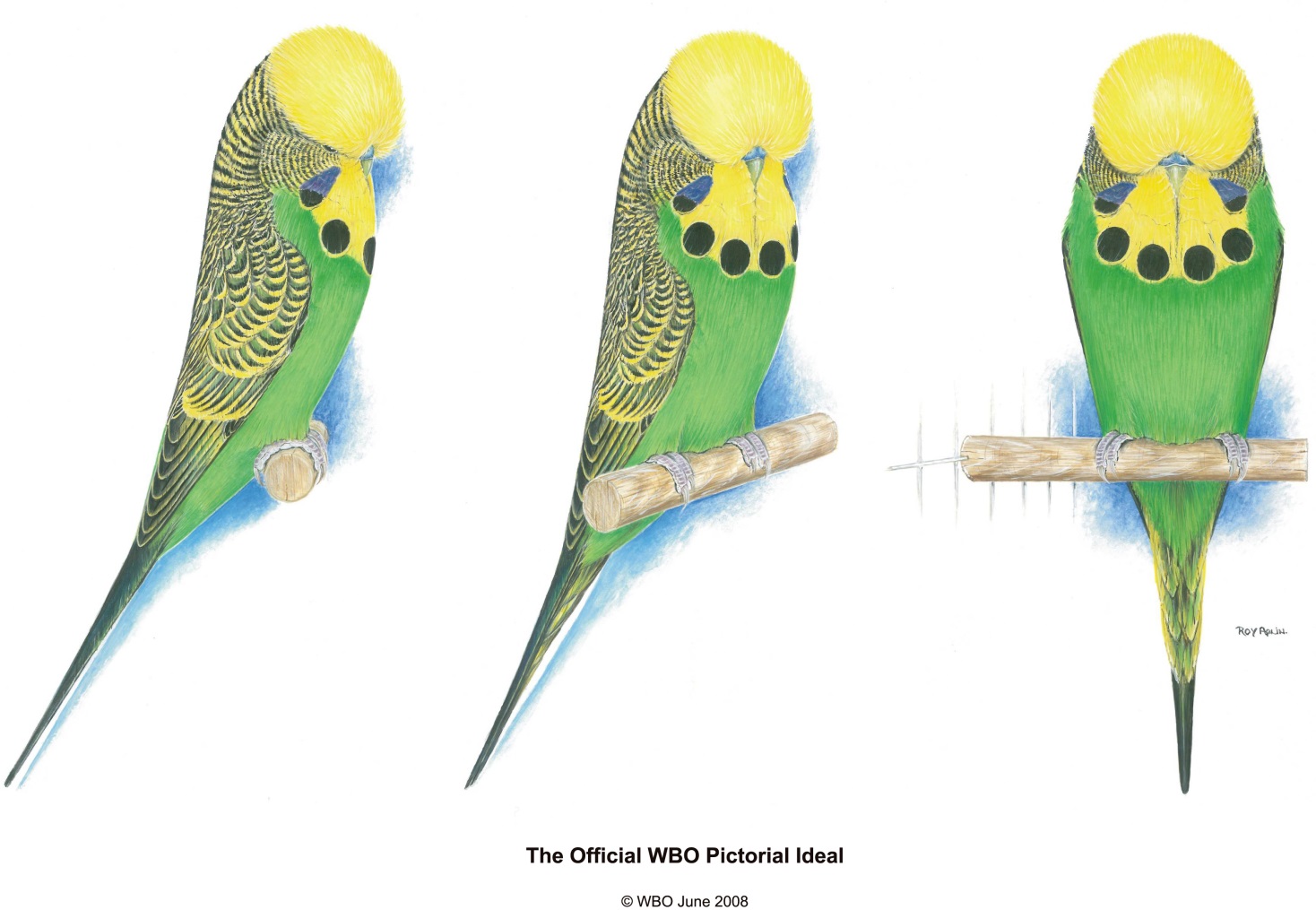 BWZ-Nestgefiederbewertung 2013 Datum:		16. März 2013Ort:			Stahnsdorf, Stadtverwaltung, Annastr.Bewertung durch:	Rainer LobitzAussteller-ÜbersichtBleicher, Gerd			345			12 Käfige		365-376Engel, Heinrich		1429			5 Käfig			400-404Koppitz/Leonhardt, ZG	1368/1408		7 Käfige		324-326, 351-354Schubert, Jörn		2745			6 Käfige		378-385Krüger, Kerstin		8000			8 Käfige		392-399Schwarz, ZG			2181			1 Käfig			386-391Insgesamt:	6 Aussteller mit 39 KäfigenVorjahr 2012:	7 Aussteller mit 53 Käfigen Vorjahr 2011:	7 Aussteller mit 48 KäfigenEinzelergebnissePlatz	Name				Farbe			Ring-Nr.	Käfig-Nr.	Bewertungsgruppe 1 C: 1,0 Normal hell-, dunkel-, oliv-, graugrün (5 Käfige)1.	Krüger				N hgr			13/328		3932.	Krüger				N hgr			13/325		3923.	Bleicher			N grgr			13/537		3684.	Schubert			N grgr			13/385		3795.	Bleicher			N grgr			13/527		376Bewertungsgruppe 1 D: 0,1 Normal Grünreihe (1 Käfig)1.	Heinr. Engel			N hgr			13/005		400Bewertungsgruppe 4 C:  1,0 Normal Blaureihe (2 Käfige)1.	Schubert			N hbl			13/411		3842.	Bleicher			N GG grau		13/536		372Bewertungsgruppe 4 D: 0,1 Normal Blaureihe (2 Käfige)1.	Krüger				N grau			13/006		3942.	Bleicher			N dublau		13/557		375Bewertungsgruppe 10 C: 1,0 Rotauge (1 Käfig)1.	Schubert			Albino			13/374		381Bewertungsgruppe 10 D: 0,1 Rotauge (4 Käfige)1.	ZG Koppitz/Leonhardt	Albino			13/014		3862.	ZG Koppitz/Leonhardt	Albino			13/016		387		3.	ZG Koppitz/Leonhardt	Lutino			13/015		3894.	ZG Koppitz/Leonhardt	Lutino			13/013		388Bewertungsgruppe  14 C: 1,0 Aufgehellt, Grauflügel, Schwierige Farbschläge (2 Käfige)1.	Bleicher			Haube Zi Op mauve	13/534		3732.	Bleicher			Haube Zi Op mauve	13/532		367Bewertungsgruppe  14 D: 0,1 Aufgehellt, Grauflügel, Schwierige Farbschläge (3 Käfige)1.	ZG Schwarz			GCB oliv		13/004		3772.	Bleicher			Dom.Schecke hbl	13/543		3693. 	Bleicher			GCB hbl		13/560		374Bewertungsgruppe 20 C: 1,0 Zimt und Zimt Opalin (4 Käfige)1.	Schubert			Zi grau			13/378		384		2.	Schubert			Zi hellblau		13/413		3853.	Heinr. Engel			Zi violett		13/011		401Bewertungsgruppe 20 D: 0,1 Zimt und Zimt Opalin (6 Käfige)1.	Heinr. Engel			Zi Op hgr		13/003		4042.	Schubert			Zi Op hgr		13/377		3813.	Bleicher			Zi Op hgr		13/528		3714.	Heinr. Engel			Zi dgrün		13/004		4035.	Bleicher			Zi Op hbl		13/538		3706.	Heinr. Engel			Zi hbl			13/002		402Bewertungsgruppe 22 C:  1,0 Opalin (0 Käfige)Bewertungsgruppe 22 D: 0,1 Opalin (2 Käfige)1.	ZG Koppitz/Leonhardt	Op dblau		13/017		3902.	Bleicher			Op grau		13/535		365Bewertungsgruppe 23 C: 1,0 A-Schecke  (2 Käfige)1.	Krüger				AS hgr			13/324		3952.	Schubert			AS grau		13/385		378Bewertungsgruppe 23 D: 0,1 A-Schecke  (2 Käfige)1.	Bleicher			AS grau		13/650		3662.	Krüger				AS hgr			13/322		396Bewertungsgruppe 25 C: 1,0 Spangle (3Käfige)1.	Krüger				Sp grau		13/329		3982.	Krüger				Sp grau		13/326		3973.	Schubert			Sp hgr			13/407		382Bewertungsgruppe 25 D: 0,1 Spangle (1 Käfig)1.	ZG Koppitz/Leonhardt	Sp GG blau		13/007		391Bewertungsgruppe 50 C: 1,0 Kombinationen (1 Käfig)1.	Krüger				AS Sp GG hblau	13/323		399Hauptsieger der BewertungBester WS der Bewertung				Bestes GG der Bewertung0,1 A-Schecke grau					1,0 Normal hellgrünGerd Bleicher						Kerstin Krüger345/13/540							8000/13/328Käfig 366							Käfig 393Siegerpokal						Siegerpokal